437 Alas! And Did My Savior Bleed1	Alas! And did my Savior bleed,
    And did my sov’reign die?
Would He devote that sacred head
    For such a worm as I?2	Was it for crimes that I had done
    He groaned upon the tree?
Amazing pity, grace unknown,
    And love beyond degree!3	Well might the sun in darkness hide
    And shut his glories in
When God, the mighty maker, died
    For His own creatures’ sin.4	Thus might I hide my blushing face
    While His dear cross appears,
Dissolve my heart in thankfulness,
    And melt mine eyes to tears.5	But drops of grief can ne’er repay
    The debt of love I owe;
Here, Lord, I give myself away:
    ’Tis all that I can do.Text: Public domainOpening VersiclesL	This is the day which the Lord has made;C	let us rejoice and be glad in it.L	From the rising of the sun to its setting,C	the name of the Lord is to be praised.L	Return to the Lord, your God, for He is gracious and merciful,C	slow to anger, and abounding in steadfast love, and repents of evil.L	Jesus said: If any man would come after Me,C	let him deny himself and take up his cross and follow Me.L	Christ was wounded for our transgressions.C	He was bruised for our iniquities.L	From the rising of the sun to its setting,C	the name of the Lord is to be praised.C	Glory be to the Father and to the Son and to the Holy Spirit;
as it was in the beginning, is now, and will be forever. Amen.632 O Jesus, Blessed Lord, to Thee1	O Jesus, blessèd Lord, to Thee
My heartfelt thanks forever be,
Who hast so lovingly bestowed
On me Thy body and Thy blood.2	Break forth, my soul, for joy and say:
What wealth is come to me this day!
My Savior dwells within my heart:
How blessed am I! How good Thou art!Text: Public domainReadings From Holy ScriptureReading	Ezekiel 37:1–14	1The hand of the Lord was upon me, and he brought me out in the Spirit of the Lord and set me down in the middle of the valley; it was full of bones. 2And he led me around among them, and behold, there were very many on the surface of the valley, and behold, they were very dry. 3And he said to me, “Son of man, can these bones live?” And I answered, “O Lord God, you know.” 4Then he said to me, “Prophesy over these bones, and say to them, O dry bones, hear the word of the Lord. 5Thus says the Lord God to these bones: Behold, I will cause breath to enter you, and you shall live. 6And I will lay sinews upon you, and will cause flesh to come upon you, and cover you with skin, and put breath in you, and you shall live, and you shall know that I am the Lord.”	7So I prophesied as I was commanded. And as I prophesied, there was a sound, and behold, a rattling, and the bones came together, bone to its bone. 8And I looked, and behold, there were sinews on them, and flesh had come upon them, and skin had covered them. But there was no breath in them. 9Then he said to me, “Prophesy to the breath; prophesy, son of man, and say to the breath, Thus says the Lord God: Come from the four winds, O breath, and breathe on these slain, that they may live.” 10So I prophesied as he commanded me, and the breath came into them, and they lived and stood on their feet, an exceedingly great army.	11Then he said to me, “Son of man, these bones are the whole house of Israel. Behold, they say, ‘Our bones are dried up, and our hope is lost; we are clean cut off.’ 12Therefore prophesy, and say to them, Thus says the Lord God: Behold, I will open your graves and raise you from your graves, O my people. And I will bring you into the land of Israel. 13And you shall know that I am the Lord, when I open your graves, and raise you from your graves, O my people. 14And I will put my Spirit within you, and you shall live, and I will place you in your own land. Then you shall know that I am the Lord; I have spoken, and I will do it, declares the Lord.”Praise BandReading	John 6:52–65	52The Jews then disputed among themselves, saying, “How can this man give us his flesh to eat?” 53So Jesus said to them, “Truly, truly, I say to you, unless you eat the flesh of the Son of Man and drink his blood, you have no life in you. 54Whoever feeds on my flesh and drinks my blood has eternal life, and I will raise him up on the last day. 55For my flesh is true food, and my blood is true drink. 56Whoever feeds on my flesh and drinks my blood abides in me, and I in him. 57As the living Father sent me, and I live because of the Father, so whoever feeds on me, he also will live because of me. 58This is the bread that came down from heaven, not as the fathers ate and died. Whoever feeds on this bread will live forever.” 59Jesus said these things in the synagogue, as he taught at Capernaum.	60When many of his disciples heard it, they said, “This is a hard saying; who can listen to it?” 61But Jesus, knowing in himself that his disciples were grumbling about this, said to them, “Do you take offense at this? 62Then what if you were to see the Son of Man ascending to where he was before? 63It is the Spirit who gives life; the flesh is of no avail. The words that I have spoken to you are spirit and life. 64But there are some of you who do not believe.” (For Jesus knew from the beginning who those were who did not believe, and who it was who would betray him.) 65And he said, “This is why I told you that no one can come to me unless it is granted him by the Father.”ResponsoryL	Deliver me, O Lord, my God, for You are the God of my salvation.C	Rescue me from my enemies, protect me from those who rise against me.L	In You, O Lord, do I put my trust, leave me not, O Lord, my God.C	Rescue me from my enemies, protect me from those who rise against me.L	Deliver me, O Lord, my God, for You are the God of my salvation.C	Rescue me from my enemies, protect me from those who rise against me.Christian Questions with Their Answers1. Do you believe that you are a sinner?Yes, I believe it. I am a sinner.2. How do you know this?From the Ten Commandments, which I have not kept.3. Are you sorry for your sins?Yes, I am sorry that I have sinned against God.4. What have you deserved from God because of your sins?His wrath and displeasure, temporal death, and eternal damnation. See Romans 6:21, 23.5. Do you hope to be saved?Yes, that is my hope.6. In whom then do you trust?In my dear Lord Jesus Christ.7. Who is Christ?The Son of God, true God and man.8. How many Gods are there?Only one, but there are three persons: Father, Son, and Holy Spirit.9. What has Christ done for you that you trust in Him?He died for me and shed His blood for me on the cross for the forgiveness of sins.10. Did the Father also die for you?He did not. The Father is God only, as is the Holy Spirit; but the Son is both true God and true man. He died for me and shed His blood for me.11. How do you know this?From the Holy Gospel, from the words instituting the Sacrament, and by His body and blood given me as a pledge in the Sacrament.12. What are the Words of Institution?Our Lord Jesus Christ, on the night when He was betrayed, took bread, and when He had given thanks, He broke it and gave it to the disciples and said: “Take, eat; this is My body, which is given for you. This do in remembrance of Me.” In the same way also He took the cup after supper, and when He had given thanks, He gave it to them, saying: “Drink of it, all of you; this cup is the new testament in My blood, which is shed for you for the forgiveness of sins. This do, as often as you drink it, in remembrance of Me.”13. Do you believe, then, that the true body and blood of Christ are in the Sacrament?Yes, I believe it.14. What convinces you to believe this?The word of Christ: Take, eat, this is My body; drink of it, all of you, this is My blood.15. What should we do when we eat His body and drink His blood, and in this way receive His pledge?We should remember and proclaim His death and the shedding of His blood, as He taught us: This do, as often as you drink it, in remembrance of Me.16. Why should we remember and proclaim His death?First, so we may learn to believe that no creature could make satisfaction for our sins. Only Christ, true God and man, could do that. Second, so we may learn to be horrified by our sins, and to regard them as very serious. Third, so we may find joy and comfort in Christ alone, and through faith in Him be saved.17. What motivated Christ to die and make full payment for your sins?His great love for His Father and for me and other sinners, as it is written in John 14; Romans 5; Galatians 2; and Ephesians 5.18. Finally, why do you wish to go to the Sacrament?That I may learn to believe that Christ, out of great love, died for my sin, and also learn from Him to love God and my neighbor.19. What should admonish and encourage a Christian to receive the Sacrament frequently?First, both the command and the promise of Christ the Lord. Second, his own pressing need, because of which the command, encouragement, and promise are given.20. But what should you do if you are not aware of this need and have no hunger and thirst for the Sacrament?To such a person no better advice can be given than this: first, he should touch his body to see if he still has flesh and blood. Then he should believe what the Scriptures say of it in Galatians 5 and Romans 7. Second, he should look around to see whether he is still in the world, and remember that there will be no lack of sin and trouble, as the Scriptures say in John 15–16 and in 1 John 2 and 5. Third, he will certainly have the devil also around him, who with his lying and murdering day and night will let him have no peace, within or without, as the Scriptures picture him in John 8 and 16; 1 Peter 5; Ephesians 6; and 2 Timothy 2.630 Now, My Tongue, the Mystery Telling	To the Tune of #6211	Now, my tongue, the myst’ry telling
    Of the glorious body sing,
And the blood, all price excelling,
    Which the Gentiles’ Lord and King,
Once on earth among us dwelling,
    Shed for this world’s ransoming.2	Giv’n for us, and condescending
    To be born for us below,
He with us in converse blending
     Dwelt, the seed of truth to sow,
Till He closed with wondrous ending
    His most patient life of woe.3	That last night at supper lying
    Mid the Twelve, His chosen band,
Jesus, with the Law complying,
    Keeps the feast its rites demand;
Then, more precious food supplying,
    Gives Himself with His own hand.4	Word made flesh, the bread He taketh,
    By His word His flesh to be;
Wine His sacred blood He maketh,
    Though the senses fail to see;
Faith alone the true heart waketh
    To behold the mystery.D	5	Glory let us give and blessing
    To the Father and the Son,
Honor, thanks, and praise addressing,
    While eternal ages run;
Ever too His love confessing
    Who from both with both is One.Text: © The Church Pension Fund. Used by permission: CCLI no. 2040287Sermon - Rev. Jeffrey Wade: "Faith in the Lord's Supper"OfferingWhy do we take time in our service to give you the opportunity to sacrificially give? We provide the members of St. John's the opportunity to sacrificially give to aid them in the continued drowning of sin that began in Holy Baptism. Such sacrificial giving causes something inside of us to die. What dies is the impulse to fret about not having enough, the unbelief that would tie love's hands in fear. This is what's drowned every time we give and we lift our eyes to the heavenly Father and remember with joy who He is and who we are.Offertory: 629 What Is This Bread?1	What is this bread?
Christ’s body risen from the dead:
    This bread we break,
    This life we take,
Was crushed to pay for our release.
O taste and see—the Lord is peace.2	What is this wine?
The blood of Jesus shed for mine;
    The cup of grace
    Brings His embrace
Of life and love until I sing!
O taste and see—the Lord is King.3	So who am I,
That I should live and He should die
    Under the rod?
    My God, my God,
Why have You not forsaken me?
O taste and see—the Lord is free.4	Yet is God here?
Oh, yes! By Word and promise clear,
    In mouth and soul
    He makes us whole—
Christ, truly present in this meal.
O taste and see—the Lord is real.5	Is this for me?
I am forgiven and set free!
    I do believe
    That I receive
His very body and His blood.
O taste and see—the Lord is good.Text: © 1991 Fred and Jean Baue. Used by permission: CCLI no. 2040287Collect of the DayL	Almighty God, by Your great goodness mercifully look upon Your people that we may be governed and preserved evermore in body and soul; through Jesus Christ, Your Son, our Lord, who lives and reigns with You and the Holy Spirit, one God, now and forever.C	Amen.Collect for the WordL	Blessed Lord, You have caused all Holy Scriptures to be written for our learning. Grant that we may so hear them, read, mark, learn, and take them to heart that, by the patience and comfort of Your holy Word, we may embrace and ever hold fast the blessed hope of everlasting life; through Jesus Christ, Your Son, our Lord, who lives and reigns with You and the Holy Spirit, one God, now and forever.C	Amen.Luther’s Evening PrayerC	I thank You, my heavenly Father, through Jesus Christ, Your dear Son, that You have graciously kept me this day; and I pray that You would forgive me all my sins where I have done wrong, and graciously keep me this night. For into Your hands I commend myself, my body and soul, and all things. Let Your holy angel be with me, that the evil foe may have no power over me. Amen.BlessingL	Let us bless the Lord.C	Thanks be to God.P	The grace of our Lord T Jesus Christ and the love of God and the communion of the Holy Spirit be with you all.C	Amen.639 Wide Open Stand the Gates1	Wide open stand the gates adorned with pearl,
    While round God’s golden throne
The choirs of saints in endless circles curl,
    And joyous praise the Son!
They watch Him now descending
    To visit waiting earth.
The Lord of Life unending
    Brings dying hope new birth!2	He speaks the Word the bread and wine to bless:
    “This is My flesh and blood!”
He bids us eat and drink with thankfulness
    This gift of holy food.
All human thought must falter—
    Our God stoops low to heal,
Now present on the altar,
    For us both host and meal!3	The cherubim, their faces veiled from light,
    While saints in wonder kneel,
Sing praise to Him whose face with glory bright
    No earthly masks conceal.
This sacrament God gives us
    Binds us in unity,
Joins earth with heav’n beyond us,
    Time with eternity!Text: © 2002 GIA Publications, Inc. Used by permission: CCLI no. 2040287AcknowledgmentsService of Prayer and Preaching from Lutheran Service BookUnless otherwise indicated, Scripture quotations are from the ESV® Bible (The Holy Bible, English Standard Version®), copyright © 2001 by Crossway, a publishing ministry of Good News Publishers. Used by permission. All rights reserved.Created by Lutheran Service Builder © 2018 Concordia Publishing House.Lenten Mid-Week 5Service of Prayer & Preaching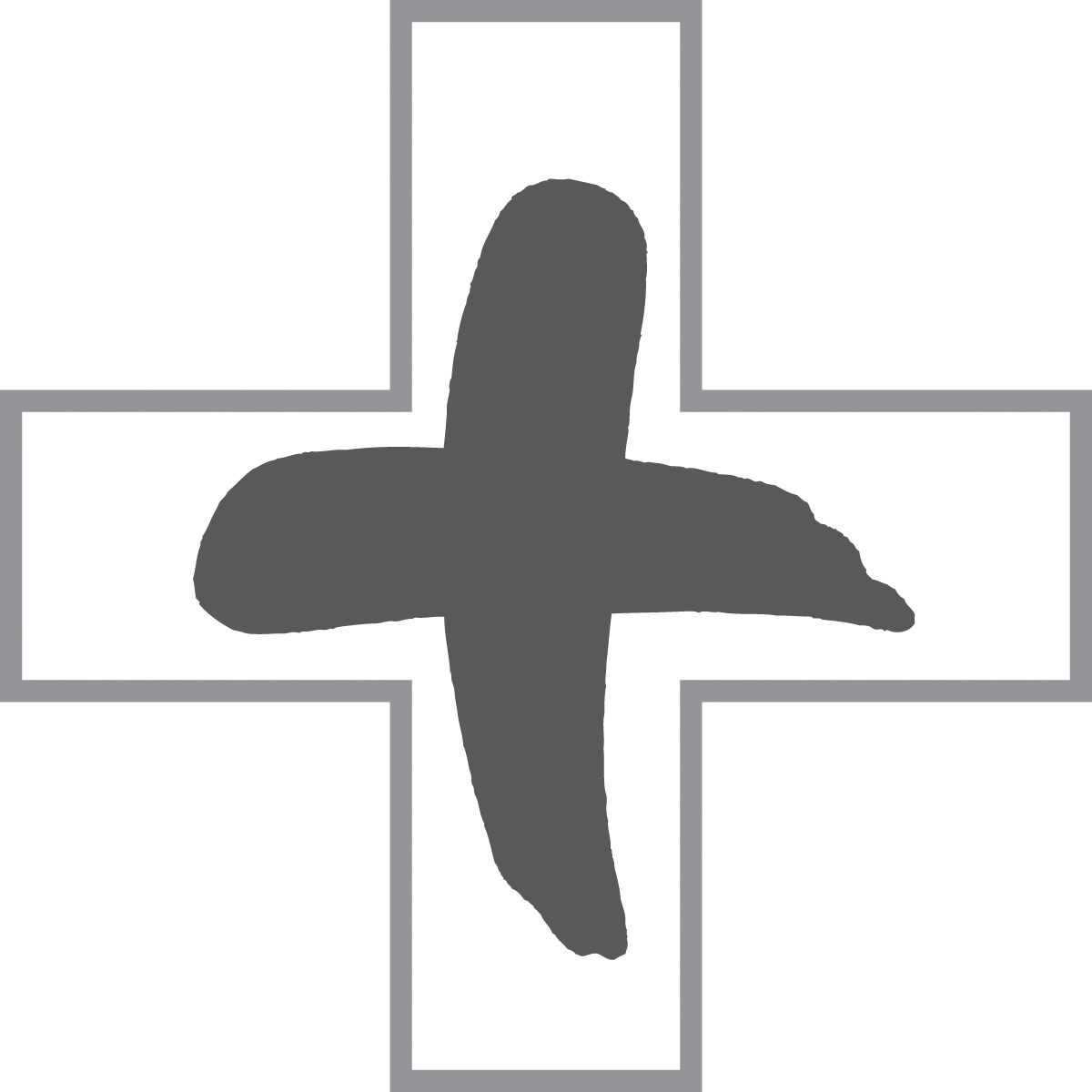 St. John’s Lutheran Church and School | Waltz, MIWednesday, April 1, 2020 at 6:00pmTo our Catechumens:Name: 	_______________________________________________________________________________Date:		_______________________________________________________________________________Three things your recall from the Sermon:				1.	_____________________________________________________________________________				2.	_____________________________________________________________________________				3.	_____________________________________________________________________________What was your favorite stanza of one of the hymns?				_______________________________________________________________________________				_______________________________________________________________________________				_______________________________________________________________________________				_______________________________________________________________________________What is the purpose of receiving the Lord’s Supper?				_______________________________________________________________________________				_______________________________________________________________________________				_______________________________________________________________________________				_______________________________________________________________________________Do you wish to receive the Lord’s Supper?				_______________________________________________________________________________To the Parents of our Catechumens:Name: 	_______________________________________________________________________________Date:		_______________________________________________________________________________Three things your recall from the Sermon:				1.	_____________________________________________________________________________				2.	_____________________________________________________________________________				3.	_____________________________________________________________________________Three ways your child has demonstrated their faith this week:				1.	_____________________________________________________________________________				2.	_____________________________________________________________________________				3.	_____________________________________________________________________________Why do you wish your child to receive the Lord’s Supper?				_______________________________________________________________________________				_______________________________________________________________________________				_______________________________________________________________________________				_______________________________________________________________________________